Training, Workshop and Idea Exchange Meeting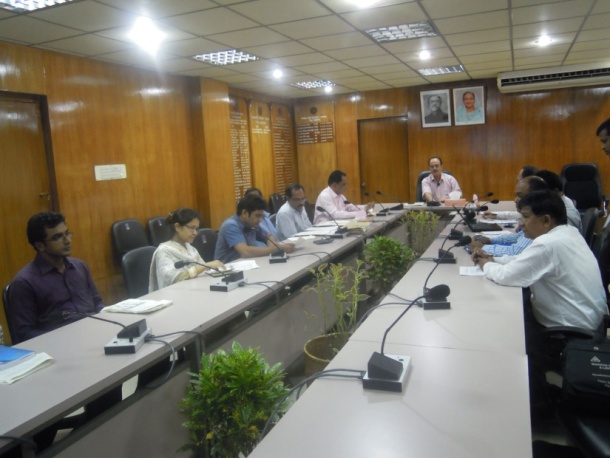 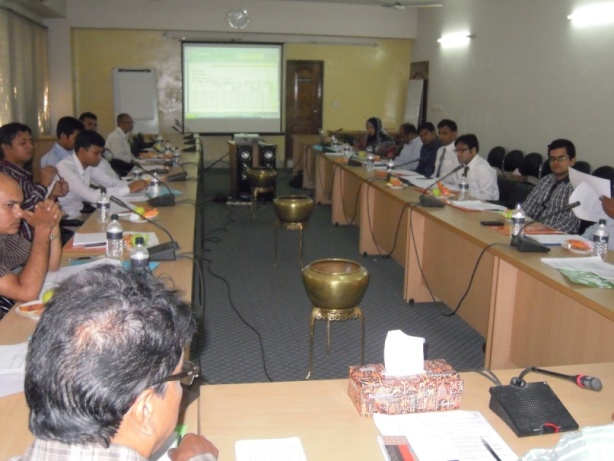 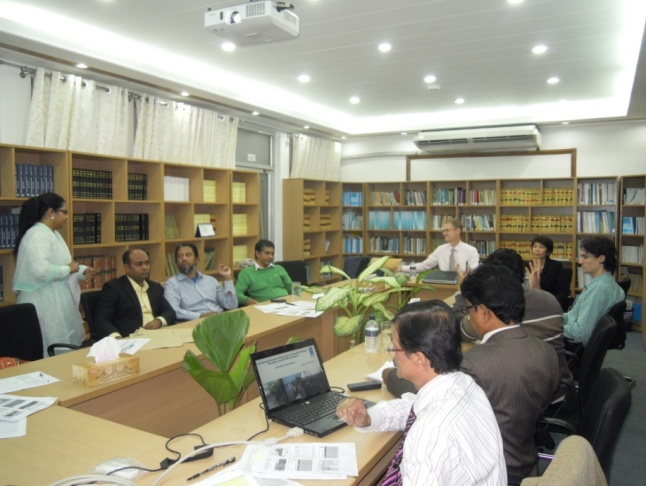 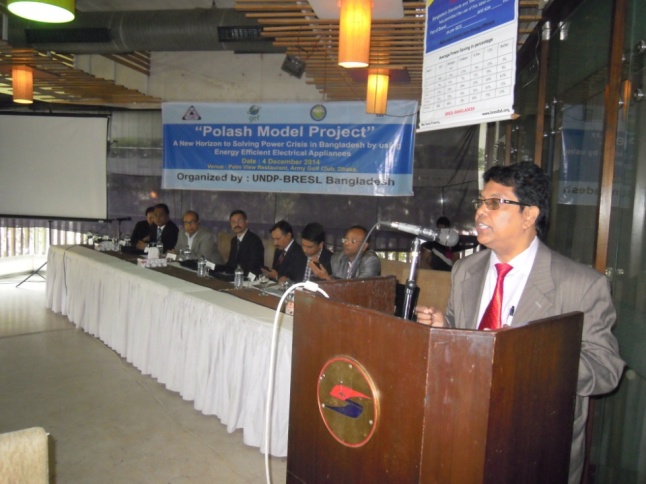 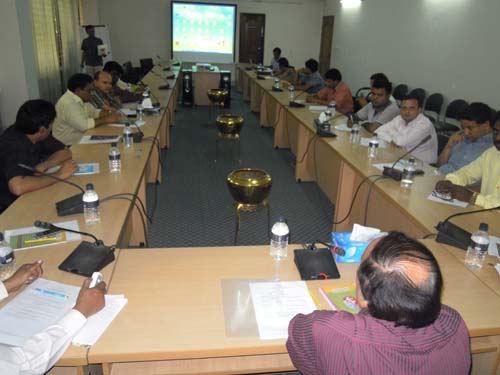 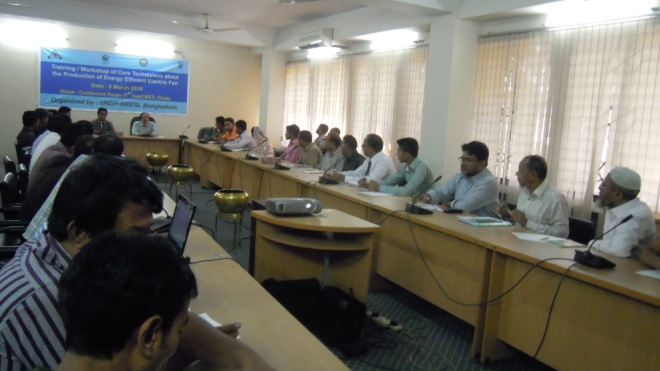 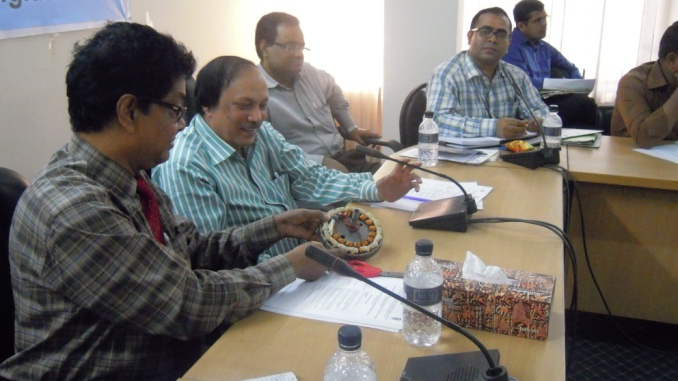 Divisional Workshop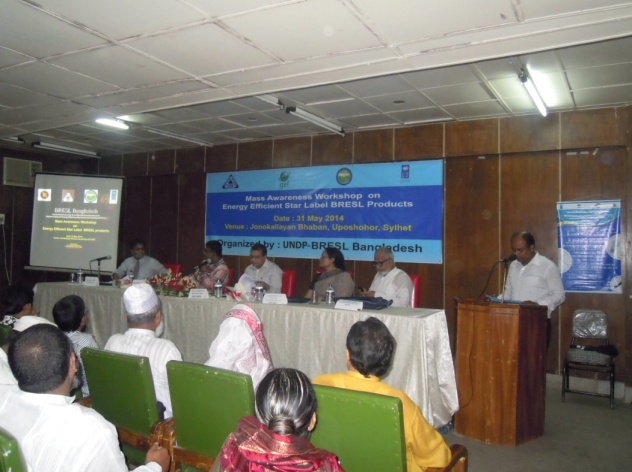 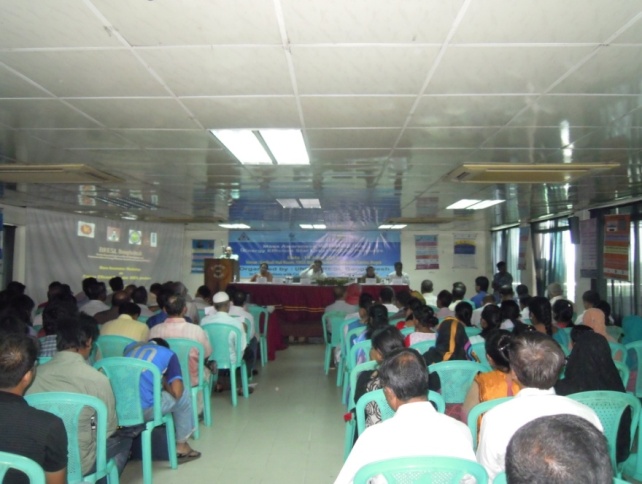 Sylhet                                                                             Bogra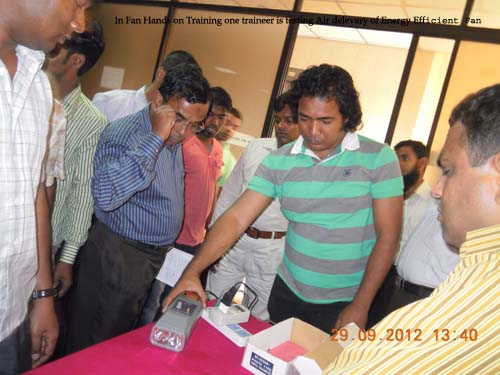 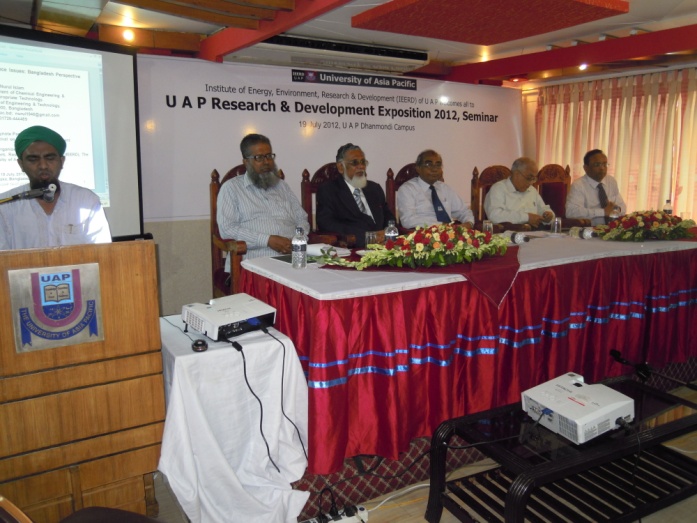 Participants are testing air delivery of EE fanFactory Visit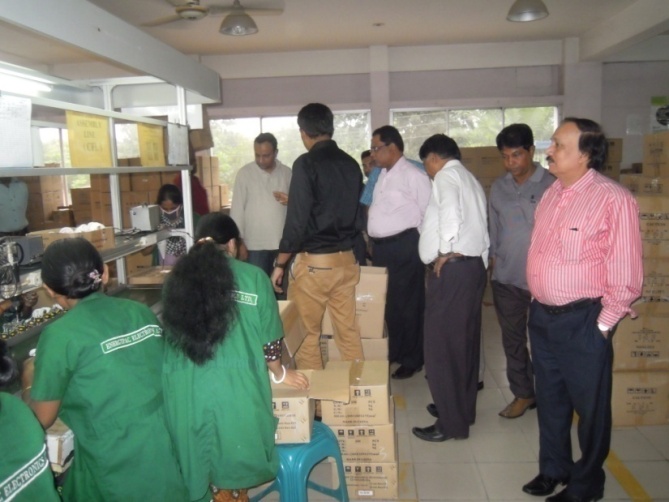 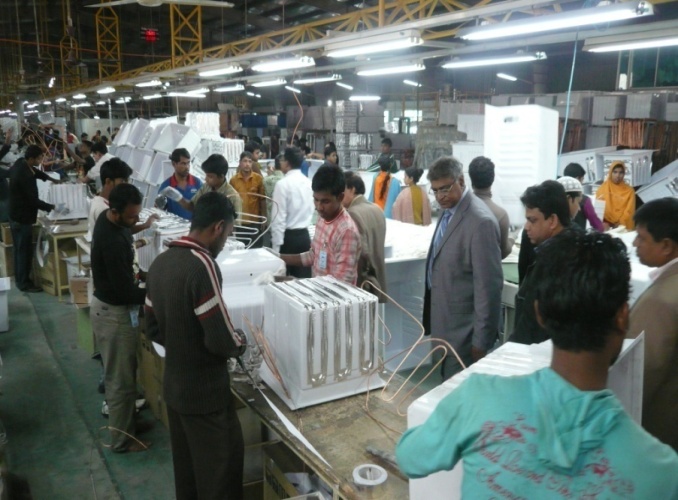  ENERGYPAC   Savar                                                   TRANSCOM Gazipur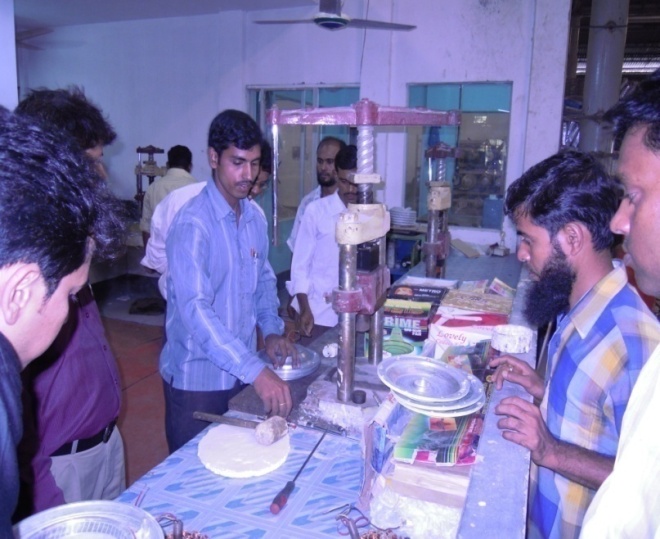 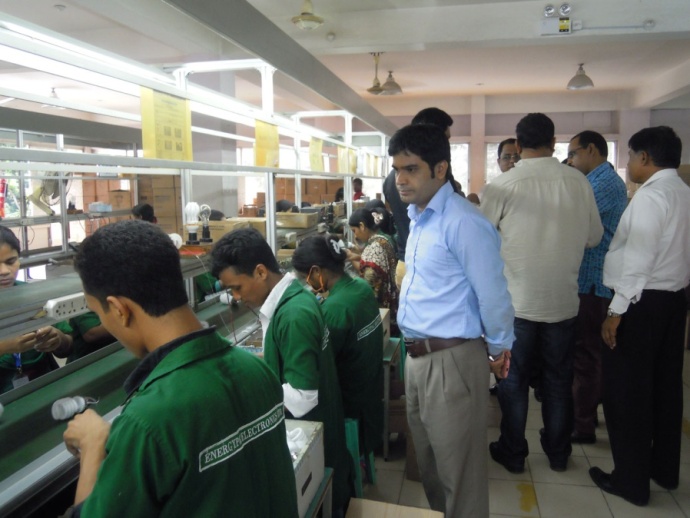               SEC FAN                                                              Superstar Company, Tejgaon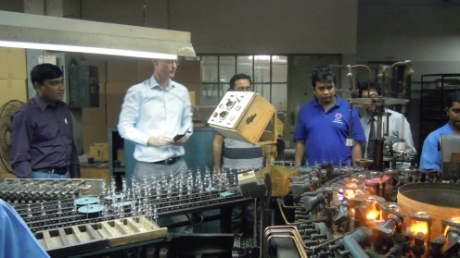 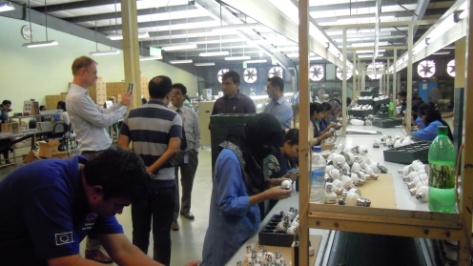 BD Lamps, Mohakhali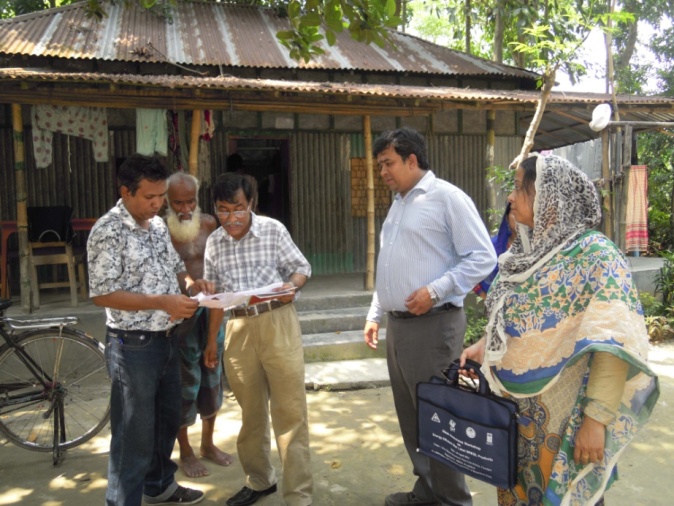 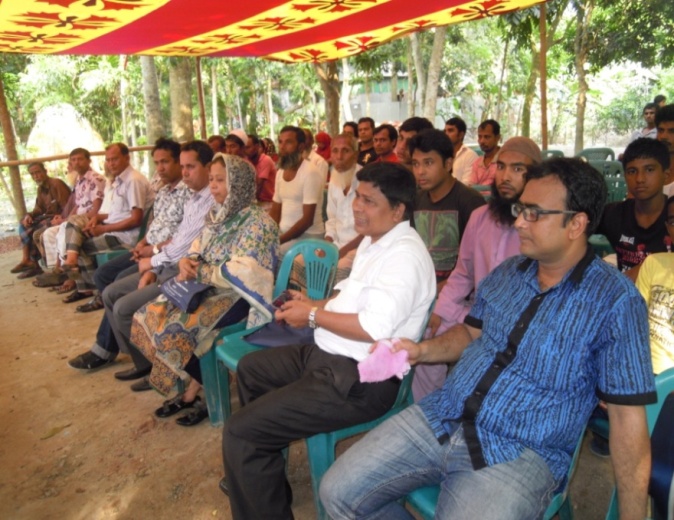 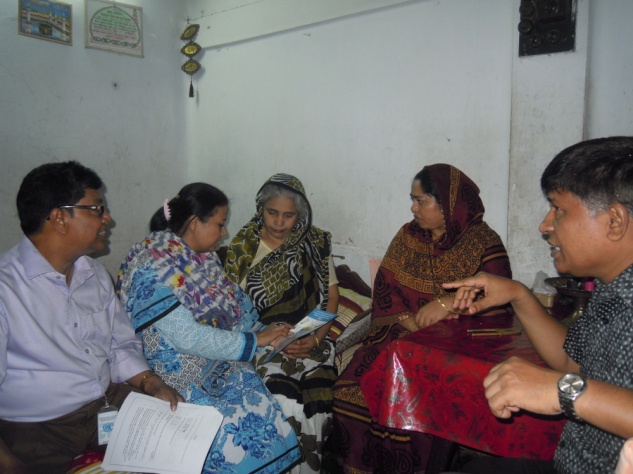 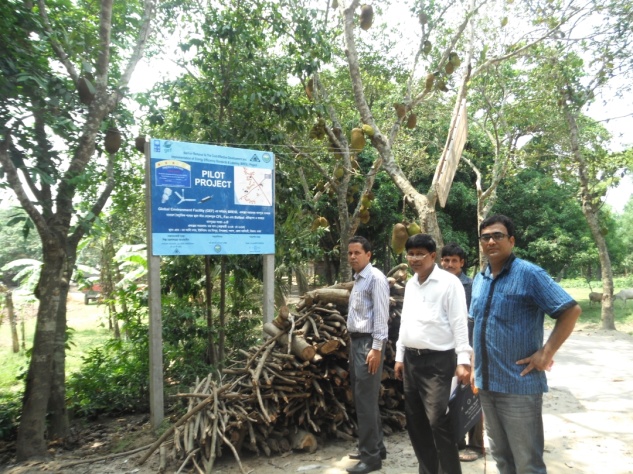 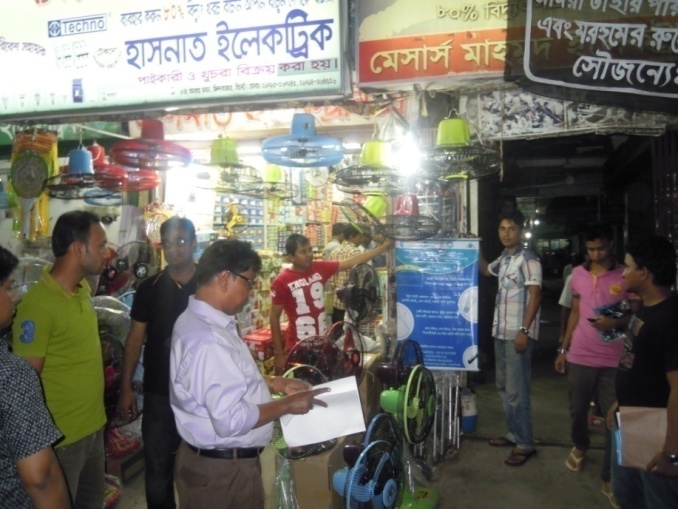 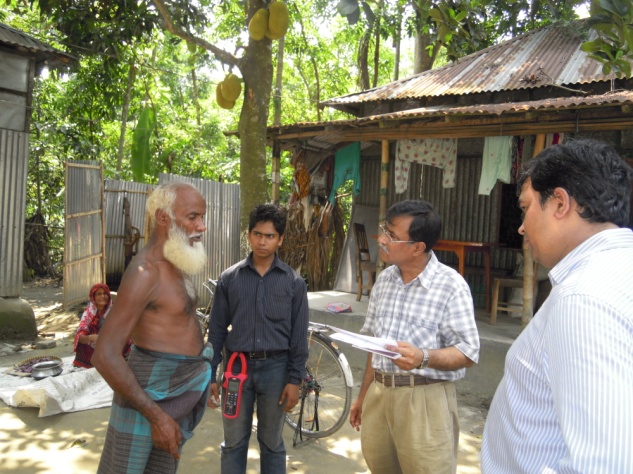 International Conference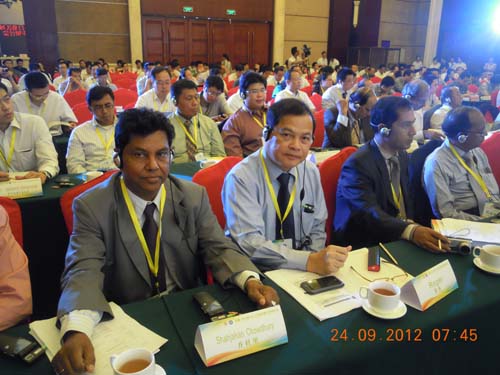 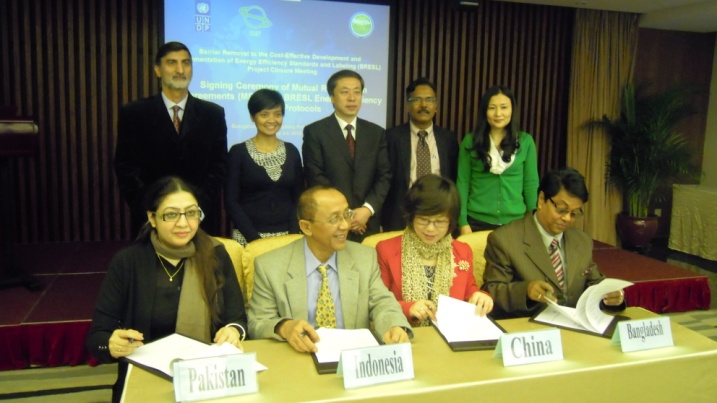 ENERGY FAIR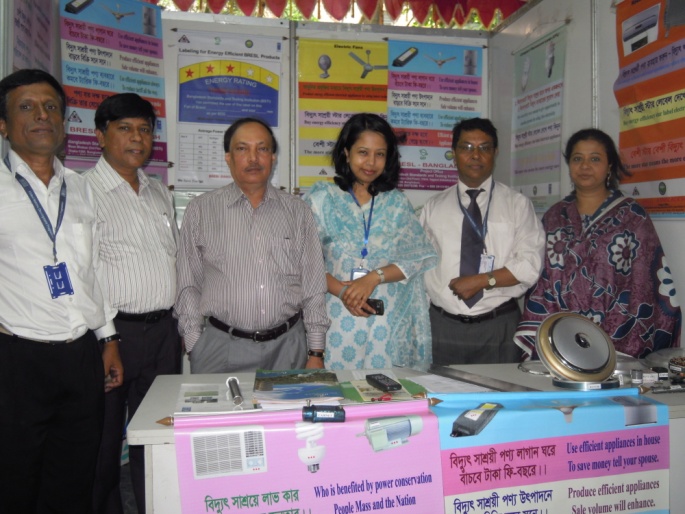 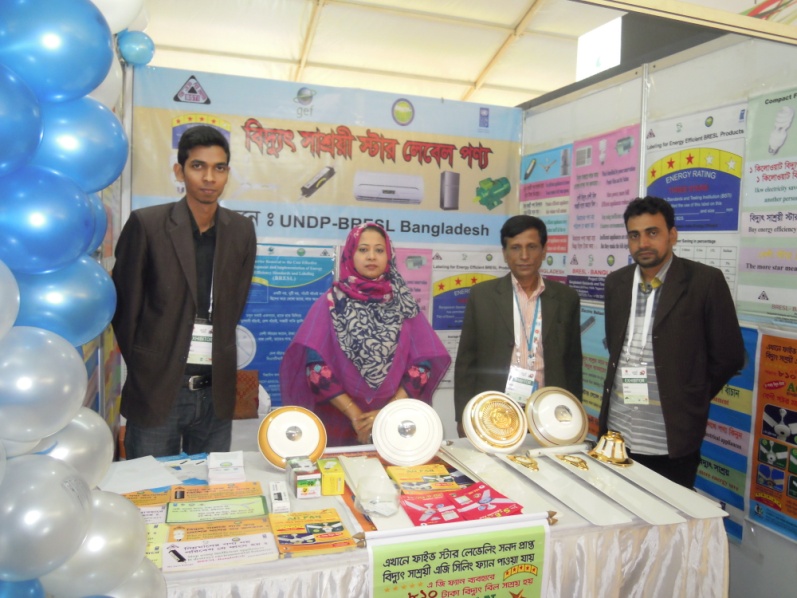 